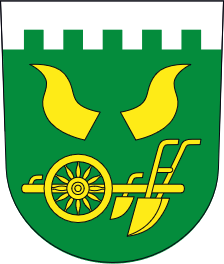 Samoodečet vodoměru 2020Z důvodu Covid epidemie žádáme občany o nahlášení stavu vodoměru k 30. 12. 2020 prostřednictvím formuláře. Ten můžete po vytištění vložit do hnědé schránky obce nebo poslat e-mailem.Jméno a příjmení: Dům č.p./č.e.: Číslo vodoměru: Stav vodoměru: Žádáme o odpovědný přístup k tomuto řešení odečtu vodoměrů a děkujeme za pochopení.Osobní údaje budou zpracovány výhradně pro potřebu evidence spotřeby vody dle podmínek GDPR obce.